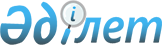 О внесении изменений в постановление акимата Атырауской области от 12 июня 2015 года № 182 "Об утверждении регламентов государственных услуг в сфере земельных отношений"
					
			Утративший силу
			
			
		
					Постановление акимата Атырауской области от 25 декабря 2015 года № 379. Зарегистрировано Департаментом юстиции Атырауской области 11 января 2016 года № 3423. Утратило силу постановлением акимата Атырауской области от 25 декабря 2019 года № 304 (вводится в действие по истечении десяти календарных дней после дня его первого официального опубликования)
      Сноска. Утратило силу постановлением акимата Атырауской области от 25.12.2019 № 304 (вводится в действие по истечении десяти календарных дней после дня его первого официального опубликования).
      В соответствии со статьями 27, 37 Закона Республики Казахстан от 23 января 2001 года "О местном государственном управлении и самоуправлении в Республике Казахстан", статьей 21 Закона Республики Казахстан от 24 марта 1998 года "О нормативных правовых актах" акимат Атырауской области ПОСТАНОВЛЯЕТ:
      1. Внести в постановление акимата Атырауской области от 12 июня 2015 года № 182 "Об утверждении регламентов государственных услуг в сфере земельных отношений" (зарегистрировано в реестре государственной регистрации нормативных правовых актов № 3264, опубликовано 1 августа 2015 года в газете "Прикаспийская коммуна") следующие изменения:
      1) пункт 4 изложить в следующей редакции:
      "4. Настоящее постановление вводится в действие по истечении десяти календарных дней после дня его первого официального опубликования, но не ранее введения в действие приказов исполняющего обязанности Министра национальной экономики Республики Казахстан от 27 марта 2015 года № 270 "Об утверждении стандарта государственной услуги "Предоставление земельного участка для строительства объекта в черте населенного пункта" (зарегистрирован в реестре государственной регистрации нормативных правовых актов № 11051), № 271 "Об утверждении стандартов государственных услуг в сфере земельных отношений" (зарегистрирован в реестре государственной регистрации нормативных правовых актов № 11052) и № 272 "Об утверждении стандартов государственных услуг в сфере земельных отношений, геодезии и картографии" (зарегистрирован в реестре государственной регистрации нормативных правовых актов № 11050).";
      2) в приложении 1:
      в регламенте государственной услуги "Утверждение кадастровой (оценочной) стоимости конкретных земельных участков, продаваемых в частную собственность государством":
      пункт 4 изложить в следующей редакции:
      "4. Основанием для начала процедуры (действия) по оказанию государственной услуги является заявление по форме согласно приложению 1 к Стандарту государственной услуги, утвержденной приказом исполняющего обязанности Министра национальной экономики Республики Казахстан от 27 марта 2015 года № 272 "Об утверждении стандартов государственных услуг в сфере земельных отношений, геодезии и картографии" (зарегистрирован в реестре государственной регистрации нормативных правовых актов № 11050) (далее – Стандарт).";
      3) в приложении 2:
      в регламенте государственной услуги "Выдача разрешения на использование земельного участка для изыскательских работ":
      пункт 4 изложить в следующей редакции:
      "4. Основанием для начала процедуры (действия) по оказанию государственной услуги является заявление либо электронная заявка по форме согласно приложению 1 к Стандарту государственной услуги, утвержденной приказом исполняющего обязанности Министра национальной экономики Республики Казахстан от 27 марта 2015 года № 272 "Об утверждении стандартов государственных услуг в сфере земельных отношений, геодезии и картографии" (зарегистрирован в реестре государственной регистрации нормативных правовых актов № 11050) (далее – Стандарт).";
      4) в приложении 3:
      в регламенте государственной услуги "Утверждение землеустроительных проектов по формированию земельных участков":
      пункт 4 изложить в следующей редакции:
      "4. Основанием для начала процедуры (действия) по оказанию государственной услуги является заявление согласно приложению 1 к Стандарту государственной услуги, утвержденной приказом исполняющего обязанности Министра национальной экономики Республики Казахстан от 27 марта 2015 года № 272 "Об утверждении стандартов государственных услуг в сфере земельных отношений, геодезии и картографии" (зарегистрирован в реестре государственной регистрации нормативных правовых актов № 11050) (далее – Стандарт).";
      5) в приложении 4:
      в регламенте государственной услуги "Выдача решения на изменение целевого назначения земельного участка":
      пункт 4 изложить в следующей редакции:
      "4. Основанием для начала процедуры (действия) по оказанию государственной услуги является заявление согласно приложению 1 к Стандарту государственной услуги, утвержденной приказом исполняющего обязанности Министра национальной экономики Республики Казахстан от 27 марта 2015 года № 272 "Об утверждении стандартов государственных услуг в сфере земельных отношений, геодезии и картографии" (зарегистрирован в реестре государственной регистрации нормативных правовых актов № 11050) (далее – Стандарт).";
      6) в приложении 5:
      в регламенте государственной услуги "Выдача разрешений на перевод орошаемой пашни в неорошаемые виды угодий":
      пункт 4 изложить в следующей редакции:
      "4. Основанием для начала процедуры (действия) по оказанию государственной услуги является заявление на перевод орошаемой пашни в неорошаемые виды угодий по форме согласно приложению 1 к Стандарту государственной услуги, утвержденной приказом исполняющего обязанности Министра национальной экономики Республики Казахстан от 27 марта 2015 года № 272 "Об утверждении стандартов государственных услуг в сфере земельных отношений, геодезии и картографии" (зарегистрирован в реестре государственной регистрации нормативных правовых актов № 11050) (далее – Стандарт).";
      7) в приложении 6:
      в регламенте государственной услуги "Предоставление земельного участка для строительства объекта в черте населенного пункта":
      абзац первый пункта 3 изложить в следующей редакции:
      "3. Результат оказания государственной услуги – решение о предоставлении права землепользования на земельный участок (далее - решение) с приложением земельно-кадастрового плана и договора временного (краткосрочного, долгосрочного) возмездного (безвозмездного) землепользования (далее – договор), либо мотивированный ответ об отказе в оказании государственной услуги в случаях и по основаниям, предусмотренным пунктом 10 Стандарта государственной услуги, утвержденной приказом исполняющего обязанности Министра национальной экономики Республики Казахстан от 27 марта 2015 года № 270 "Об утверждении стандарта государственной услуги "Предоставление земельного участка для строительства объекта в черте населенного пункта" (зарегистрирован в реестре государственной регистрации нормативных правовых актов № 11051) (далее – Стандарт).";
      пункт 4 изложить в следующей редакции:
      "4. Основанием для начала процедуры (действия) по оказанию государственной услуги является заявление по форме согласно приложению 1 к Стандарту.";
      8) в приложении 7:
      в регламенте государственной услуги "Выдача разрешений на перевод сельскохозяйственных угодий из одного вида в другой":
      пункт 4 изложить в следующей редакции:
      "4. Основанием для начала процедуры (действия) по оказанию государственной услуги является заявление о выдаче разрешений на перевод сельскохозяйственных угодий из одного вида в другой по форме согласно приложению к Стандарту государственной услуги, утвержденной приказом исполняющего обязанности Министра национальной экономики Республики Казахстан от 27 марта 2015 года № 271 "Об утверждении стандартов государственных услуг в сфере земельных отношений" (зарегистрирован в реестре государственной регистрации нормативных правовых актов № 11052) (далее – Стандарт).".
      2. Контроль за исполнением настоящего постановления возложить на Дюсембаева Г.И. - первого заместителя акима Атырауской области.
      3. Настоящее постановление вступает в силу со дня государственной регистрации в органах юстиции и вводится в действие по истечении десяти календарных дней после дня его первого официального опубликования.
					© 2012. РГП на ПХВ «Институт законодательства и правовой информации Республики Казахстан» Министерства юстиции Республики Казахстан
				
      Аким области

Б. Измухамбетов
